+ PARA LEER LA NOTICIA COMPLETA PINCHA EL SUBRAYADO CON CONTROL + CLIC        PROMULGADO BENEFICIO TRIBUTARIO A PYMES Bono de $1 millón y beneficios tributarios a pymes: Lo que hay que saber de las dos leyes de ayuda promulgadas Según estimaciones del Ejecutivo, las medidas beneficiarán a más de 820 mil micro, pequeñas y medianas empresas.Hacienda celebra despacho de beneficios para las pymesSenado despacha proyecto que otorga bonos a pymes                    EmolCIDH OBJETA MEDIA PRESCRIPCION A CRIMENES DE LESA HUMANIDADFreno a la impunidad: CIDH objeta la media prescripción y resuelve que la justicia debe dejar sin efecto rebajas de penas por crímenes de lesa humanidad en dictaduraEl informe de la Comisión Interamericana de Derechos Humanos (CIDH) implica que tendrán que revisarse los casos de 50 condenados por crímenes de lesa humanidad que fueron favorecidos con la media prescripción. El documento ya fue puesto en conocimiento del Estado chileno “al que se ha solicitado que informe dentro de un periodo de dos meses sobre las medidas adoptadas para dar cumplimiento a las recomendaciones”, señala el organismo. El plazo comenzó a correr el 19 del presente mes. Según los denunciantes, la recomendación debería hacerse extensiva a todas las causas por crímenes de lesa humanidad juzgados en Chile, y además el tema podría escalar a la Corte Interamericana de Derechos Humanos, institución que podría establecer jurisprudencia internacional.    El MostradorTENDRÁN QUE REVISARSE LOS CASOS DE 50 CONDENADOS QUE FUERON FAVORECIDOS CON LA MEDIA PRESCRIPCIÓNComisión Interamericana de DD.HH. resuelve que Corte Suprema debe dejar sin efecto rebajas de penas en crímenes de lesa humanidadPor Mauricio Weibel Barahona                                           Ciperchile.cl            LISTA DEL PUEBLO
"Analizar lo realizado" y "explorar" camino a las parlamentarias: Los objetivos del congreso de la Lista del Pueblo      Emol            CORONAVIRUS Los aciertos, polémicas y errores de Paris tras un año al mando del combate a la pandemiaLa gestión del ministro de Salud, cuestionada por algunos sectores y valorada por otros, ha logrado permanecer 12 de los 15 meses desde que el covid-19 llegó a Chile.Velocidad del virus cae a su cifra más baja en un mes y deja de expandirse en 10 regionesEn el Ministerio de Salud lo atribuyen a la vacunación, mientras que los especialistas proyectan que los casos de contagio deberían ir a la baja.Repensar la "inmunidad de rebaño": Expertos plantean enfocarla al mínimo de cuadros graves y avanzar al 100% de inoculados                                             EmolCANDIDATURAS  PRESIDENCIALES            SALVATAJE DE CASINOS ENJOY            REFORMA DE PENSIONES            IMPUESTO A SUPER RICOS           BONO CLASE MEDIA                       CASO DEL NIÑO TOMAS BRAVO            CLASES PRESENCIALES            INMIGRACION                         	LICITACION IRREGULAR DE INSTITUTO DE TECNOLOGIAS LIMPIASPRESIDENTE PIÑERACómo se gestó (y cayó) la gira de Piñera a Europa y su frustrada apuesta por retomar la agenda internacional    La TerceraÓrganos autónomos en pugnaConsejo de Defensa del Estado se enfrenta a CPLT por amparo que exige transparentar la agenda de Piñera con medios de comunicación    Interferencia      GOBIERNO Delgado y debate por estado de excepción: "Es bueno tener siempre las herramientas disponibles, aunque no se usen todas"El ministro del Interior indicó que para tomar estas decisiones, "el Gobierno tiene que mirar todas las condiciones".                            Emol      CASO LUMINARIAS LED       OPOSICION       PSSenador Quinteros (PS) por TPP11: “No voy a respaldar ningún tratado que atente contra las comunidades originarias ni el medio ambiente”    El Mostrador      DC     PC Jadue pedirá, si es electo, garantías a la DC y a los militareshttps://digital.elmercurio.com/2021/06/12/C/QJ3VKSI0#zoom=page-width  El Mercurio      FRENTE AMPLIO CHILE VAMOS Arturo Zúñiga, constituyente: “Una Constitución no es un programa de gobierno. Debemos ser cuidadosos con todas estas promesas que andan circulando”.El exsubsecretario de Redes Asistenciales, militante UDI y constituyente electo por el distrito 9, en la lista Vamos por Chile, llamó a la Vocería del Pueblo a recapacitar, luego de llamar a no subordinarse al Acuerdo por la Paz y la Nueva Constitución, pues a su juicio "desconocer ese acuerdo signficaría desconocer que ellos fueron electos democráticamente y eso dificultaría aún más que podamos sentarnos en pocos días más a conversar". Sobre las pensiones, apostó por "consolidar aún más la propiedad individual de los recursos previsionales que son para nuestra vejez y buscar los mecanismos para aquellas personas que habiendo cotizado durante toda su vida laboral, no tengan una pensión que les alcance para final de mes". Se mostró abierto a tener policía municipal y descartó que exista un hiperpresidencialismo. Sobre el actual manejo de la pandemia, consideró que se ha hecho bien en la vacunación y en la disponibilidad de camas. Sobre la polémica por gastos sin respaldo en su gestión como subsecretario, defendió que hizo todo lo que se debía hacer y a tiempo.                                      El MostradorEntrevista a Felipe Kasthttps://digital.elmercurio.com/2021/06/12/C/QJ3VKSHV#zoom=page-width    El MercurioJOSE ANTONIO KAST Y OTROS SECTORES DE EXTREMA DERECHAPOLITICA – Otros partidos, personalidades, perspectivas             PROYECTO DE INDULTO A DETENIDOS TRAS ESTALLIDO             PROYECTO DE VOTO ANTICIPADO             INGRESO FAMILIAR DE EMERGENCIA PARA ZONAS EN CUARENTENA         ELECCION DE GOBERNADORESOcho interrogantes para entender el mapa territorial en la segunda vuelta de gobernadoresThe Clinic                                                    PROCESO CONSTITUYENTE Personeros de la centroizquierda rechazan declaraciones de la “Vocería de los pueblos”: “Las normas base de la Convención Constitucional fueron establecidas en el Acuerdo del 15-N”El Mostrador91 figuras históricas de la centroizquierda repudian llamado de La Lista del Pueblo y el PC a desconocer acuerdo del 15 de noviembre   Cambio21Giorgio Jackson y 'Vocería de los Pueblos': “Proponer un autoboicot (…) es entregar el poder a quienes quieren que este proceso no vaya bien”      El Desconcierto.clApoyada por 395 organizacionesLas razones del pánico del establishment por el nacimiento de la Vocería de los Pueblos en la ConstituyenteCalificados como ‘los 34’, casi de forma despectiva, necesitaron sólo de un comunicado para alterar la agenda y causar la sobrerreacción del poder político y empresarial. Después de todo, estos constituyentes ya habían logrado doblar la mano de proyectos como Pascua Lama o una termoeléctrica de AES Gener, algo que se podría potenciar escribiendo la nueva constitución.Interferencia.cl
  Rol de la mujer, reactivación y nueva Constitución: Las definiciones de la presidenta del Sistema de Empresas Públicas   Emol       FRAUDE EN EL EJERCITO              CASO DE CARABINERO QUE EMPUJO A JOVEN AL RIO            REFORMA DE CARABINEROS  CASO PRESIDENTE EDUARDO FREI MONTALVA            VIOLENTOS INCIDENTES EN LA ARAUCANIA Excarabinero sufrió herida en ojo izquierdo durante ataque armado a su parcela en CañeteGobernador de Arauco vinculó las acciones de violencia con operativos que han permitido detenciones y decomisos de armas y de madera robada.    El Mercurio   REPRESION DE CARABINEROS            INGRESO FAMILIAR DE EMERGENCIA           INMIGRACIONGobierno ha expulsado a 1.401 migrantes en cuatro años y los procesos duran dos meses en promedio   La Tercera              TC             CONSEJO PARA LA TRANSPARENCIA   MANIFESTACIONES Continúan protestas por presos del estallido: manifestaciones en Plaza Italia y Plaza ÑuñoaEl MostradorMICHELLE BACHELETMETROAGENDA DE GÉNEROSITUACION EN LA ARAUCANIA  ------------OTROS TEMAS -------------AGRICULTURACULTURA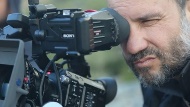 Sebastián Moreno, director del documental sobre Sergio Larraín”: “él es nuestro Premio Nobel de fotografía”           El MostradorHéctor Noguera: “Empequeñece el trato sobreprotector y paternalista que se da a los mayores”           El MostradorConcierto de Aranjuez – Joaquín Rodrigo  -     Paco de Lucíahttps://www.youtube.com/watch?v=RhO5OSLZjl8DEFENSADELINCUENCIADEPORTESDIVERSIDAD SEXUALECONOMIAEDUCACIONRechazo al fallo del TC que impacta la ley de inclusión de Bachelet: “Es un retroceso” y “sienta un muy mal precedente”Andrés Palma, secretario ejecutivo de la reforma educacional en el segundo Gobierno de Bachelet, consideró que el fundamento de la presentación ante el TC -patrocinada por el abogado Patricio Zapata- "está equivocado", y la resolución “va exactamente en contra de la ley de inclusión escolar, que es lo que aprobamos para terminar con la selección por parte de los establecimientos". En tanto, la directora ejecutiva de Educación 2020, Alejandra Arratia, calificó de "preocupante" el fallo del TC porque "de alguna manera estaría aprobando que no se cumpla una ley que lleva además varios años siendo implementada, que implica un acceso equitativo, sin discriminaciones, a la educación escolar, eliminando la selección". Por otra parte, el presidente de la Comisión de Educación de la Cámara Baja, Mario Venegas (DC) dijo que "este nuevo sistema de admisión, es claramente más justo que el sistema arbitrario anterior” y que el recurso presentado ante el TC "tiene una connotación medio clasista”.El MostradorLa revuelta opositora que amenaza con rechazar la nominación de Sylvia Eyzaguirre y Alejandra Cortázar al CNED       La TerceraENCUESTASLas encuestas chilensisMarta Lagos: "No es correcto echarles la culpa a encuestas de opinión que no son electorales, que los medios de comunicación hacen pasar por encuestas electorales, de que no acierten al comportamiento electoral cuando no lo miden".     El Mercurio - CartasENERGIAFENOMENOS NATURALESIGLESIA CATOLICAINFANCIA Y JUVENTUD    JUSTICIAMinisterio de Justicia confirma a Sergio Mierzejewski como nuevo director nacional del Registro Civil  El MostradorMEDIO AMBIENTEMEDIOS DE COMUNICACIONMINERIA
Corte de Santiago confirma sentencia y ordena al fisco a pagar $40 millones a 31 de los 33 mineros de Atacama   EmolMUNICIPALNARCOTRAFICOOBITUARIOLa paradoja de la muerte: Hombre se suicida tras lanzarse del quinto piso al interior del mall Costanera Center: Centro comercial siguió abierto y lleno de compradores en sus pasillosCambio21https://digital.elmercurio.com/2021/06/12/C/QJ3VKSI6#zoom=page-width  El MercurioOBRAS PUBLICASPUEBLOS ORIGINARIOSPODER LEGISLATIVOREGIONESRELACIONES EXTERIORESSALUDTRABAJOTRANSPORTESVIVIENDAINTERNACIONALLíderes del G7 ponen la mirada en las crisis sanitaria, económica y climáticaLos representantes del grupo tuvieron su primera reunión en persona en dos años, en la que discutieron una masiva donación de vacunas y las medidas que tomarán para recuperarse tras la pandemia y para evitar una futura emergencia sanitaria.   El MercurioLos dirigentes del G7 se vuelven a ver en presencia de la Reina Isabel IILa reunión, que empezó este viernes y se prolongará hasta el domingo en la playa de Carbis Bay, en el suroeste de Inglaterra, estará dedicada principalmente a la distribución de las vacunas contra el coronavirus y a la lucha contra el cambio climático.Expresidente y Nobel de la Paz Juan Manuel Santos reconoce que militares mataron a miles de civiles en Colombia durante lucha antiguerrillera      La TerceraARGENTINAUN RESPIROEl confinamiento resuelto por el gobierno nacional tuvo efecto y el Gran Buenos Aires dejó la zona de alarma, por lo que retoma las clases presenciales a partir del miércoles. La circulación estará restringida de 0 a 6 y los restaurantes pueden abrir hasta las 23. En CABA bajaron los contagios, aunque siguen en zona de alarma. Pero el gobierno porteño igual levantará esas restricciones.           Pagina12.com.arBOLIVIAAmérica Latina ante una nueva ola progresista Clase magistral del exvicepresidente Álvaro García Linera      Pagina12.com.arBRASILESTADOS UNIDOSVENEZUELAOPINION Y EDITORIALES (una selección – fragmentos)Partidos: el niño, el agua y la bañera  - Genaro ArriagadaEl rechazo a los partidos —justificado en el “diagnóstico denuncia”— se tradujo en un “diagnóstico operativo” de resultados catastróficos. Los partidos fueron sustituidos por microempresas electorales carentes de programas y principios. El Congreso se hizo inmanejable, lo que alentó la corrupción de parlamentarios que, ajenos a toda disciplina y dueños absolutos de sus curules, pasaron a vender sus votos a cambio de favores para sus clientes. El desprestigio del Congreso, que ya era muy alto antes de 1991, no hizo sino agravarse y la promesa de dar un mejor acceso a grupos emergentes fue usurpada por caudillos locales que mostraron ser más implacables que las viejas directivas nacionales partidarias. Tampoco la participación electoral aumentó; y lo peor, las microempresas electorales fueron una puerta que facilitó la influencia de mafias, narcos y paramilitares. Por más de dos décadas, Colombia ha venido tratando de rectificar el error de 1991.

Los defensores de equiparar a los partidos con grupos de “independientes” presentan la medida como un valor moral, el reconocimiento de un derecho inalienable. No lo es. Es simplemente una política desacreditada, probadamente errónea. A una sociedad abierta le basta garantizar a los independientes, cualesquiera que sean, la constitución expedita de partidos y que en ese carácter puedan acceder a todos y los mismos derechos y obligaciones que las colectividades políticas.

El símil es el del niño, sucio, inmerso en una bañera llena de agua contaminada. La política de los autoritarios es botar al niño, el agua y la bañera. Es el odio a los partidos que caracteriza a las oligarquías, los fascismos, las dictaduras militares, los socialismos de partido único. La creación de sistemas de partidos abiertos y competitivos, que no tiene más de dos siglos —no obstante sus fallas, que a veces han sido enormes—, se asocia al mejoramiento de los sectores populares y al avance de ideas progresistas, que encontraron en ellos una forma de asociación, bajo un programa común y una disciplina política y electoral, para enfrentar a los poderes de la riqueza, de las armas, de la nobleza, de los clérigos que, ciertamente, para sobrevivir no necesitaban de partidos.

No es extraño, por tanto, que la actitud democrática consecuente sea salvar al niño, limpiar la bañera y colmarla de agua limpia. Eso supone perfeccionar la reforma y regulación de los partidos, su constitución legal; reclamar definiciones programáticas claras para que no sean engaños; que sean varios y de creación libre para asegurar el pluralismo; estructurados; transparentes en su financiamiento; con democracia interna para que no sean instrumentos de vanidades e intereses personales.        El MercurioFin del Resumen  - Sábado 12  de junio 2021************************************************************           Resumen de prensa                                            Por Eugenio AhumadaSábado 12 de junio 2021